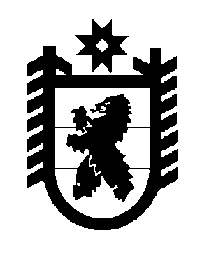 Российская Федерация Республика Карелия    ПРАВИТЕЛЬСТВО РЕСПУБЛИКИ КАРЕЛИЯРАСПОРЯЖЕНИЕот  13 ноября 2017 года № 623р-Пг. Петрозаводск 	1. Утвердить прилагаемую структуру Министерства национальной и региональной политики Республики Карелия.2. Признать утратившим силу распоряжение Правительства Республики Карелия от 26 июня 2017 года № 352р-П. 
           Глава Республики Карелия                                                           А.О. ПарфенчиковУтверждена распоряжением Правительства Республики Карелия от 13 ноября 2017 года № 623р-ПСтруктураМинистерства национальной и региональной политики Республики КарелияМинистрПервый заместитель МинистраЗаместитель МинистраУправление национальной политики:отдел межнациональных отношений, взаимодействия с обществен-ными и религиозными объединениямиотдел государственной поддержки коренных народовУправление по вопросам муниципального развития:отдел по взаимодействию с муниципальными образованиямиотдел регистра муниципальных нормативных правовых актовОтдел правовой, кадровой, финансовой и организационной работыОтдел региональной политикиВсего численность – 32 единицы.___________